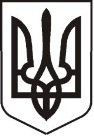 У К Р А Ї Н АЛ У Г А Н С Ь К А    О Б Л А С Т ЬП О П А С Н Я Н С Ь К А    М І С Ь К А    Р А Д АШОСТОГО СКЛИКАННЯРОЗПОРЯДЖЕННЯміського голови16.11.2018 р.                         м. Попасна                                                     № 273                                                           Про призначення відповідальної особи,за отримання електронних довірчих послугу Виконавчому комітеті Попаснянської міської радиВідповідно до Порядку використання електронних довірчих послуг в органах державної влади, органах місцевого самоврядування, підприємствах, установах та організаціях державної форми власності, затвердженого постановою Кабінету Міністрів України від 19 вересня 2018 року № 749, з метою отримання електронних довірчих послуг,  керуючись п. 20 ч. 4 ст. 42 Закону України «Про місцеве самоврядування в Україні»:Призначити відповідальною особою за отримання електронних довірчих послуг у ВИКОНАВЧОМУ КОМІТЕТІ ПОПАСНЯНСЬКОЇ МІСЬКОЇ РАДИ, спеціаліста 1 категорії організаційного відділу виконавчого комітету Попаснянської міської ради – ШАРАП Ольгу Олександрівну.Контроль за виконанням цього розпорядження залишаю за собою.Міський голова	           Ю.І. ОнищенкоКоваленко, 2-03-89